											Załącznik nr 1            do zapytania ofertowego 30/DB/2019OPIS  PRZEDMIOTU ZAMÓWIENIA  PUBLICZNEGOPrzedmiotem zamówienia jest wykonanie analizy i przeprowadzenie warsztatów nt. „Ewaluacji obszarów budżetu zadaniowego poprzez ocenę poprawności sformułowania celów oraz czy mierniki są adekwatne do wyznaczonych celów”.Przedmiot zamówienia realizowany będzie  w dwóch etapach:W ramach realizacji etapu I Wykonawca będzie zobowiązany do:Wykonania analizy struktury zadaniowej GUS wraz z celami i miernikami stopnia postępu 
w realizacji celu w aspekcie zarządzania sprawnością i podejmowania decyzji.Wykonawca wykona analizę i ocenę poprawności doboru celów i mierników na poszczególnych poziomach klasyfikacji budżetu zadaniowego GUS wraz z określeniem nowego/ych celu/ów  oraz miernika/ów. Dokumentem podsumowującym wykonanie analizy i oceny będzie raport końcowy.Ocena poprawności sformułowanych celów i mierników ma dostarczyć informacji zwrotnej, czy przyjęte przez GUS założenia w postaci celów sprawdzają się w rzeczywistości oraz, jak zbudować mierniki poziomu realizacji celów aby dostarczały informacji o skuteczności i efektach działań.Przeprowadzona analiza dot. ewaluacji ma za zadanie dostarczać informacji odbiorcom wewnętrznym (kierownictwu na każdym etapie zarządzania) oraz odbiorcom  zewnętrznym (jednostkom nadrzędnym i kontrolującym np. MF, NIK) w przejrzysty sposób o celowości, skuteczności oraz efektywności wydatków ponoszonych przez GUS na poszczególne działania budżetowe w celu lepszego planowania i alokacji środków na następne lata budżetowe.Raport końcowy ma przedstawiać przebieg procesu i metodologię, a także odpowiedzieć na pytanie – co z ewaluacji wynika. Niezbędnymi elementami raportu mają być:streszczenie wykonawcze,wprowadzenie (zawierające opis technik badawczych i zasady jakimi należy się kierować przy realizacji ewaluacji),przedstawienie wyników,wnioski, załączniki.Zamawiający przekaże Wykonawcy dokumentację niezbędną do wykonania analizy struktury zadaniowej GUS najpóźniej do następnego dnia roboczego od daty podpisania Umowy w formie  elektronicznej.Wykaz dokumentów, na podstawie których Wykonawca wykona analizę:zaktualizowana struktura układu zadaniowego na rok 2019 - katalog funkcji, zadań, podzadań i działań. (udostępniony na stronie internetowej Ministerstwa Finansów),Formularze opisowe celów i mierników dla zadań, podzadań i działań na rok 2019,Plany działań na rok 2019 opracowane przez dysponenta III stopnia (16 jednostek Urzędów Statystycznych, Centrala GUS, CIS, ZWS, CBS) oraz dysponenta głównego GUS (4 merytoryczne departamenty autorskie),Sprawozdania z wykonania planu działania za 2018 i I kwartał 2019 opracowane przez dysponenta III stopnia (16 jednostek Urzędów Statystycznych, Centrala GUS, CIS, ZWS, CBS) oraz dysponenta głównego GUS (4 merytoryczne departamenty autorskie),Zestawienie propozycji celów i mierników na rok 2019 (zał.  nr 47 BZCM),Zarządzenie wewnętrzne nr 46 Prezesa Głównego Urzędu Statystycznego z dnia 26.10.2018 r. 
w sprawie powołania Zespołu ds. oceny efektywności i skuteczności realizacji budżetu zadaniowego.Analiza i ocena wraz z raportem końcowym przekazane zostaną Zamawiającemu w formie elektronicznej na wskazane w Umowie adresy e-mail, w terminie do 7 dni roboczych od podpisania Umowy.Po otrzymaniu przedmiotu zamówienia (dot. etap I) Zamawiający poinformuje Wykonawcę drogą elektroniczną, w terminie nie dłuższym niż 3 dni robocze, o przyjęciu przedmiotu zamówienia (dot. etap I) bez zastrzeżeń albo o konieczności wprowadzenia korekt.Wykonawca zobowiązany będzie, w terminie nie dłuższym niż w 2 dni robocze od dnia zgłoszenia uwag przez Zamawiającego, do naniesienia poprawek oraz ponownego przekazania przedmiotu zamówienia (dot. etap I) Zamawiającemu w celu jego akceptacji.Zamawiający zastrzega sobie prawo do dwukrotnego powtórzenia procedury sprawdzania.          W ramach realizacji etapu II Wykonawca będzie zobowiązany do:Przeprowadzenia warsztatów na podstawie dokonanej analizy w zakresie ewaluacji obszarów budżetu zadaniowego:Wykonawca przedstawi uzasadnienie wyboru konkretnej  metody i techniki badawczej dokonania badania ewaluacyjnego dla skutecznego i efektywnościowego  formułowania celów i mierników na poszczególnych poziomach klasyfikacji budżetu zadaniowego GUS.Przeszkoli uczestników i obierze ścieżkę do wdrożenia wyciągniętych wniosków w zakresie budżetu zadaniowego GUS.W przypadku wykrytych nieprawidłowości poda sposób i metody wdrożenia wypracowanych wniosków do struktury zadaniowej GUS.Wykorzysta przepisy prawne oraz metody i środki dydaktyczne tj. prezentacja multimedialna, dyskusja, burza mózgów oraz analiza poruszonych zagadnień zgłaszanych przez uczestników warsztatów.Głównym celem warsztatów jest pozyskanie przez osoby uczestniczące w pracach budżetu zadaniowego wiedzy na temat poprawności doboru celów i mierników na poszczególnych poziomach klasyfikacji budżetu zadaniowego.Informacje dotyczące warsztatów:   Termin – zostanie ustalony przez Strony po odbiorze etapu I;Miejsce – siedziba GUS;Liczba uczestników – 30 osób;Liczba godzin warsztatów – (1 dzień roboczy) – 8 godzin (jedna godzina – 45 minut);Zamawiający zapewnia salę szkoleniową wyposażoną w laptop, rzutnik multimedialny, flipchart, tablicę sucho ścieralną. Zamawiający nie ponosi kosztów dojazdu, zakwaterowania 
i wyżywienia trenera w miejscu szkolenia.Wykonawca dostarczy w postaci papierowej, dwustronne materiały szkoleniowe dla wszystkich uczestników warsztatów i jeden komplet w wersji elektronicznej dla Zamawiającego. Termin przeprowadzenia warsztatów zostanie ustalony przez Strony po podpisaniu Protokołu odbioru z wynikiem pozytywnym pierwszego etapu realizacji przedmiotu zamówienia. Zamawiający zastrzega, że w przypadku niewykonania przez Wykonawcę etapu I lub podpisania Protokołu odbioru etapu I z wynikiem negatywnym warsztaty nie odbędą się 
i z tego tytułu Wykonawca nie otrzyma wynagrodzenia.W dniu przeprowadzenia warsztatów Wykonawca przekaże Zamawiającemu poniżej wymienioną dokumentację w formie papierowej:  harmonogram warsztatów z podziałem na godziny zajęć,listę obecności na warsztatach,zaświadczenia o ukończeniu warsztatów dla uczestników,wykaz wydanych zaświadczeń potwierdzających ukończenie warsztatów,ankiety Ewaluacyjne oceniające Warsztaty,sprawozdanie z oceny warsztatów,protokół odbioru warsztatów.Dzień roboczy – za dzień roboczy uznaje się dni pracy Zamawiającego , tj. od poniedziałku do piątku (8:15 -16:15) z wyjątkiem dni ustawowo wolnych od pracy, lub dni wolnych od pracy ustalonych dla Zamawiającego przez organ nadrzędny – o takiej sytuacji Zamawiający powiadomi Wykonawcę z trzydniowym wyprzedzeniem.  Termin wykonania przedmiotu zamówienia (etapu I i etapu II) : 20 dni roboczych od dnia podpisania umowy.Jeżeli Wykonawca w ramach kryterium pozacenowego zadeklaruje spełnienie wymagań 
w zakresie kryterium środowiskowego, to zobowiązany będzie do przekazania uczestnikom szkolenia i Zamawiającemu materiałów szkoleniowych wydrukowanych dwustronnie na papierze ekologicznym, spełniającym warunki certyfikatu FSC lub innego równoważnego certyfikatu tj. dokumentu wystawionego przez organizację niezależną od Wykonawcy, upoważnioną do wystawienia dokumentu w kraju pochodzenia surowca i potwierdzającego takie same warunki, jak określone w wymienionym certyfikacie FSC;Potwierdzeniem realizacji klauzuli środowiskowej będzie spełnienie wymagań, o których mowa 
powyżej oraz dołączenie do Protokołu odbioru szkolenia oświadczenia i certyfikatu FSC lub oświadczenia i innego równoważnego certyfikatu, tj. dokumentu wystawionego przez organizację niezależną od Wykonawcy, upoważnioną do wystawienia dokumentu w kraju pochodzenia surowca i potwierdzającego takie same warunki, jak określone w wymienionym certyfikacie FSC. 
Z treści oświadczenia, o którym mowa powyżej musi wynikać, że Wykonawca spełnia warunki klauzuli środowiskowej określonej przez Zamawiającego.Oznakowanie potwierdzające pochodzenie produktu z legalnych źródeł. 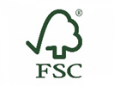 